Annex 1: GATE GEC Theory of Change diagram 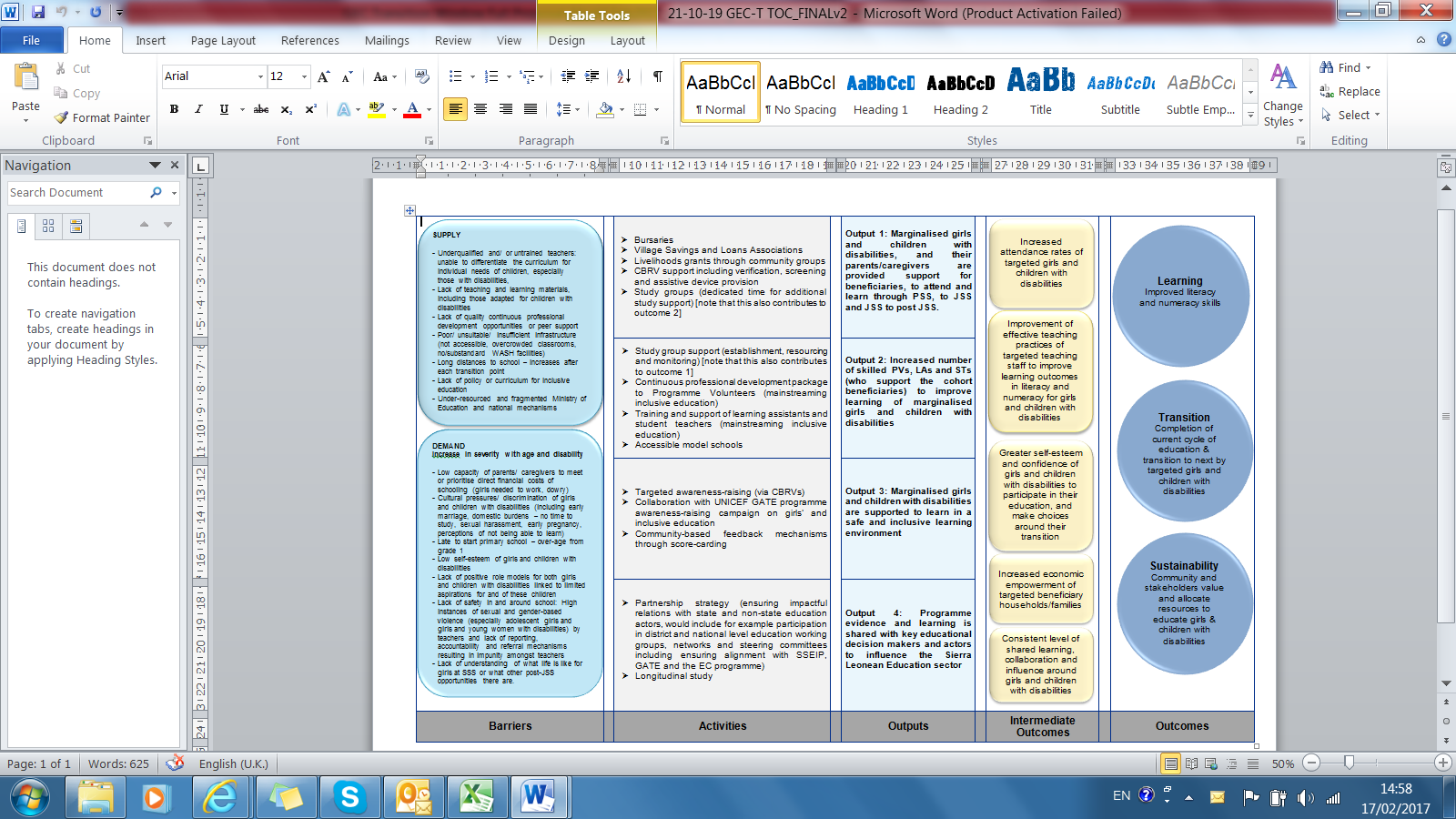 